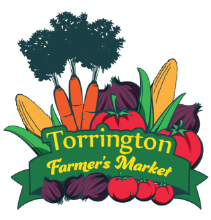 Torrington Farmer’s Market4516 US Hwy 26/85 • Torrington, WY  822402021 Sponsor Letter“Providing a venue for local producers to market their products”Become a Torrington Farmer’s Market Sponsor!
Thursday’s from 4 to 6 pm—beginning June 24th in City ParkWe are happy to announce the sixth year of the Torrington Farmer’s Market at City Park this summer! 
We invite you to consider being a financial partner in this year’s market. This is a great opportunity to promote your business and support a weekly community event.The market features a wide variety of vendors and products from local producers. We look forward to growing this year with your partnership. Your sponsorship will be used for advertising within our community and includes, but is not limited to, radio ads, newspaper ads, social media and other forms of promotion. Three (3) levels of sponsorship are offered, with levels and benefits outlined below: Gold Sponsor: Minimum $300 donation
Includes: your company featured on our radio ads, posters, and Facebook advertising, and booth space at the Torrington Farmer’s Market to promote your company. Silver Sponsor: Minimum $150 donation
	Includes: your company featured on our radio ads, posters and Facebook advertising. Bronze Sponsor: Minimum $100 donation
	Includes: Facebook advertising of your company. 

Other in-kind donations are welcome and appreciated! This could be providing free food or supporting an event like our watermelon-eating contest or soup cook-off. We look forward to putting on a wonderful market again this year; with your help we will be able to make this happen! Questions? Contact Megan at (307) 532-2436 or mbrittin@uwyo.eduThank you for your support!Torrington Farmer’s Market Board of Directors:Sheila Muhlenkamp, Torrington Farmers Market ManagerJudy Bartmann, Nick Gompert, Sandy Hoehn, Braden Barrow NeesMegan Brittingham, University of Wyoming Extension EducatorTorrington Farmer’s Market4516 US Hwy 26/85 • Torrington, WY  82240Sponsorship Application 
“Providing a venue for local producers to market their products”*All Fields Required* Business Name ______________________________________________________________________________Contact Person ______________________________________________________________________________Address: _________________________________________________________ City ______________________State ___________________ Zip Code _________________________ Phone ____________________________Web Address _______________________________________________ Email ___________________________ Three (3) levels of sponsorship are being offered. Please check the appropriate boxGold Sponsor: Minimum $300 donation	Includes: your company featured on our radio ads, posters, and Facebook advertising, and booth space at the Torrington Farmers Market to promote your company.  Silver Sponsor: Minimum $150 donation	Includes: your company featured on our radio ads, posters and Facebook advertising. Bronze Sponsor: Minimum $100 donation	Includes: Facebook advertising of your company. Please make checks payable to “Torrington Farmers Market”Other in-kind donations are welcomed as well! We look forward to putting on a wonderful event; with your help we will be able to make this possible! Submitted by ___________________________________Signature ________________________________________________ Date __________________________